Годовой календарный учебный график обсуждается и принимается Педагогическим советом и утверждается приказом ДОО до начала учебного года. Все изменения, вносимые ДОО в годовой календарный учебный график, утверждаются приказом заведующего и доводятся до всех участников образовательного процесса. МДОУ «Детский сад № 68» в установленном законодательством Российской Федерации порядке несет ответственность за реализацию в полном объеме образовательных программ в соответствии с годовым календарным учебным графиком. Годовой календарный учебный график на 2023 – 2024 учебный год 3. 	Праздничные (выходные) дни в соответствии с производственным календарем на 2023 – 2024 учебный год: 4– 6 ноября - День народного единства; 30.12.2023 г. – 07.01.2024 г. – Новогодние каникулы;           23 февраля – День защитника Отечества; 8 марта – Международный женский день; 29 апреля - 3 мая – День труда; 6 -9 мая – День Победы; 10 - 12 - июня – День России.        4. Перечень проводимых праздников для  обучающихся5.  Организация образовательного процесса Мероприятия, проводимые в летний оздоровительный период Режим работы5 дней в неделю (понедельник- пятница) 12 часов (с 07.00- 19.00)ВыходныеСуббота, воскресенье.ВыходныеПраздничные дни, установленные законодательством Российской Федерации 6 ноября 2023 года1-8 января 2024 года23 февраля 2024 года8 марта 2024 года1-3 мая 2024 года9 мая 2024 года 12 июня 2024 годаПродолжительность учебного годаС 01.09.2023 г. по 31.05.2024 г.Продолжительность образовательного процесса38 недельВ том числе продолжительностьI полугодиеII полугодие17 недель21 неделяПродолжительность учебной недели5 днейГрафик каникулС 1 по 8 января 2024 годаРабота бесплатного консультативного центра для семей, воспитывающих детей дошкольного возраста на домуВторая среда месяцаДень открытых дверейВторая среда месяца 1 раз в кварталПраздники для воспитанников:День знаний «Учимся игра»«Золотая волшебница Осень»«Мама- главное слово на свете»«Волшебник Дед мороз»«Зимние святки»«День защитника Отечества»Праздники для мамФольклорный праздник «Масленица»«С весенним праздником!»«Веселится народ- праздник Пасхи у ворот!»«Не забудем их подвиг великий!»«До свиданья, наш любимый детский сад!»«На круглой планете есть место всем на свете»1 сентября 2023годаПраздники для воспитанников:День знаний «Учимся игра»«Золотая волшебница Осень»«Мама- главное слово на свете»«Волшебник Дед мороз»«Зимние святки»«День защитника Отечества»Праздники для мамФольклорный праздник «Масленица»«С весенним праздником!»«Веселится народ- праздник Пасхи у ворот!»«Не забудем их подвиг великий!»«До свиданья, наш любимый детский сад!»«На круглой планете есть место всем на свете»С 17 октября по 20 октября 2023 годаПраздники для воспитанников:День знаний «Учимся игра»«Золотая волшебница Осень»«Мама- главное слово на свете»«Волшебник Дед мороз»«Зимние святки»«День защитника Отечества»Праздники для мамФольклорный праздник «Масленица»«С весенним праздником!»«Веселится народ- праздник Пасхи у ворот!»«Не забудем их подвиг великий!»«До свиданья, наш любимый детский сад!»«На круглой планете есть место всем на свете»27 ноября 2023 годаПраздники для воспитанников:День знаний «Учимся игра»«Золотая волшебница Осень»«Мама- главное слово на свете»«Волшебник Дед мороз»«Зимние святки»«День защитника Отечества»Праздники для мамФольклорный праздник «Масленица»«С весенним праздником!»«Веселится народ- праздник Пасхи у ворот!»«Не забудем их подвиг великий!»«До свиданья, наш любимый детский сад!»«На круглой планете есть место всем на свете»С 26 декабря по 28 декабря 2023 годаПраздники для воспитанников:День знаний «Учимся игра»«Золотая волшебница Осень»«Мама- главное слово на свете»«Волшебник Дед мороз»«Зимние святки»«День защитника Отечества»Праздники для мамФольклорный праздник «Масленица»«С весенним праздником!»«Веселится народ- праздник Пасхи у ворот!»«Не забудем их подвиг великий!»«До свиданья, наш любимый детский сад!»«На круглой планете есть место всем на свете»12 января 2024 годаПраздники для воспитанников:День знаний «Учимся игра»«Золотая волшебница Осень»«Мама- главное слово на свете»«Волшебник Дед мороз»«Зимние святки»«День защитника Отечества»Праздники для мамФольклорный праздник «Масленица»«С весенним праздником!»«Веселится народ- праздник Пасхи у ворот!»«Не забудем их подвиг великий!»«До свиданья, наш любимый детский сад!»«На круглой планете есть место всем на свете»22 февраля 2024 годаПраздники для воспитанников:День знаний «Учимся игра»«Золотая волшебница Осень»«Мама- главное слово на свете»«Волшебник Дед мороз»«Зимние святки»«День защитника Отечества»Праздники для мамФольклорный праздник «Масленица»«С весенним праздником!»«Веселится народ- праздник Пасхи у ворот!»«Не забудем их подвиг великий!»«До свиданья, наш любимый детский сад!»«На круглой планете есть место всем на свете»С 4 марта 2024 года по 6 марта 2024 годаПраздники для воспитанников:День знаний «Учимся игра»«Золотая волшебница Осень»«Мама- главное слово на свете»«Волшебник Дед мороз»«Зимние святки»«День защитника Отечества»Праздники для мамФольклорный праздник «Масленица»«С весенним праздником!»«Веселится народ- праздник Пасхи у ворот!»«Не забудем их подвиг великий!»«До свиданья, наш любимый детский сад!»«На круглой планете есть место всем на свете»15 марта 2024 годаПраздники для воспитанников:День знаний «Учимся игра»«Золотая волшебница Осень»«Мама- главное слово на свете»«Волшебник Дед мороз»«Зимние святки»«День защитника Отечества»Праздники для мамФольклорный праздник «Масленица»«С весенним праздником!»«Веселится народ- праздник Пасхи у ворот!»«Не забудем их подвиг великий!»«До свиданья, наш любимый детский сад!»«На круглой планете есть место всем на свете»С 24 апреля по 26 апреля 2024 года Праздники для воспитанников:День знаний «Учимся игра»«Золотая волшебница Осень»«Мама- главное слово на свете»«Волшебник Дед мороз»«Зимние святки»«День защитника Отечества»Праздники для мамФольклорный праздник «Масленица»«С весенним праздником!»«Веселится народ- праздник Пасхи у ворот!»«Не забудем их подвиг великий!»«До свиданья, наш любимый детский сад!»«На круглой планете есть место всем на свете»5 мая 2024 годаПраздники для воспитанников:День знаний «Учимся игра»«Золотая волшебница Осень»«Мама- главное слово на свете»«Волшебник Дед мороз»«Зимние святки»«День защитника Отечества»Праздники для мамФольклорный праздник «Масленица»«С весенним праздником!»«Веселится народ- праздник Пасхи у ворот!»«Не забудем их подвиг великий!»«До свиданья, наш любимый детский сад!»«На круглой планете есть место всем на свете»8 мая 2024 годаПраздники для воспитанников:День знаний «Учимся игра»«Золотая волшебница Осень»«Мама- главное слово на свете»«Волшебник Дед мороз»«Зимние святки»«День защитника Отечества»Праздники для мамФольклорный праздник «Масленица»«С весенним праздником!»«Веселится народ- праздник Пасхи у ворот!»«Не забудем их подвиг великий!»«До свиданья, наш любимый детский сад!»«На круглой планете есть место всем на свете»24 мая 2024 годаПраздники для воспитанников:День знаний «Учимся игра»«Золотая волшебница Осень»«Мама- главное слово на свете»«Волшебник Дед мороз»«Зимние святки»«День защитника Отечества»Праздники для мамФольклорный праздник «Масленица»«С весенним праздником!»«Веселится народ- праздник Пасхи у ворот!»«Не забудем их подвиг великий!»«До свиданья, наш любимый детский сад!»«На круглой планете есть место всем на свете»3 июня 2024 годаДень здоровья1 раз в кварталМониторинг качества освоения программного материала воспитанникамиС 04.09.2023 по 15.09.2023 годаИтоговый мониторинг качества освоения программного материала воспитанникамиС 13.05.2024 по 24.05.2024 годаВыпускной детей в школу24 мая 2024 годаЛетний оздоровительный периодС 1 июня по 31 августа 2024 года проводится воспитательно- образовательная работа эстетически- оздоровительного цикла№ п/п Наименование Сроки 1. День окончания II мировой войны, день солидарности в борьбе с терроризмом Сентябрь 2. День Знаний Сентябрь 3. Праздник осени Октябрь 4. Международный день пожилых людей. День музыки. Октябрь 5. День отца Октябрь 6. День народного единства Ноябрь 7. День матери. Ноябрь 8. День государственного герба в России. Ноябрь 9. Новогодний карнавал (по возрастным группам) Декабрь 10. День добровольца (волонтера) Декабрь 11. Международный день художника Декабрь 12. День конституций Декабрь 13. Рождественские калядки (старший дошкольный возраст) Январь 14. Зимний спортивный праздник Январь 15. День снятия блокады Ленинграда Январь 16. Спортивный праздник, посвященный Дню защитника отечества Февраль 17. Неделя Здоровья и Безопасности Февраль 18. Международный день родного языка Февраль 19. Фольклорный праздник «Широкая масленица» Март 20. Мамин день Март 21. День воссоединения Крыма с Россией Март 22. День смеха Апрель 23. День Космонавтики Апрель 24. День детских общественных организаций в России Май 25. Конкурс стихов, посвященных Дню Победы Май 26. Выпускной бал Май 27. День защиты детей Июнь 28. День России Июнь 29. День памяти и скорби Июнь 30. Спортивный праздник «Слава, слава докторам» Июль 31. День семьи, любви и верности Июль 33. Развлечение «Все мы пешеходы» Август 34. День государственного флага Российской Федерации Август Содержание Возрастные группы Возрастные группы Возрастные группы Содержание I младшая группа (2-3 года) II младшая группа (3-4 лет) Средняя группа (4-5 лет) Старшая группа (5–6 лет) Старшая логопед. группа (5–6 лет) Количество Возрастных  групп 11 1 11 Общее 11/10 10/15 10/20 12/25 12/25 мин. количество занятий/продолж ительность мин мин. мин. мин. Объем дневной суммарной образовательной нагрузки (занятий)  20 мин. 30 мин. 40 мин. 75 мин. 75 мин. Продолжительно сть перерывов между занятиями,  не менее 10 минут 10 минут. 10 минут. 10 минут. 10 минут.Максимально допустимый объём недельной образовательно й нагрузки 1ч.40мин 2ч.30мин 3ч.20мин 6ч.15мин 6ч.15мин Наименование Периодичность Проведение праздников, досугов, развлечений 1 раз в неделю  с июня по август Экскурсии, целевые прогулки 1 раз в месяц Выставки творческих работ 1 раз в две недели 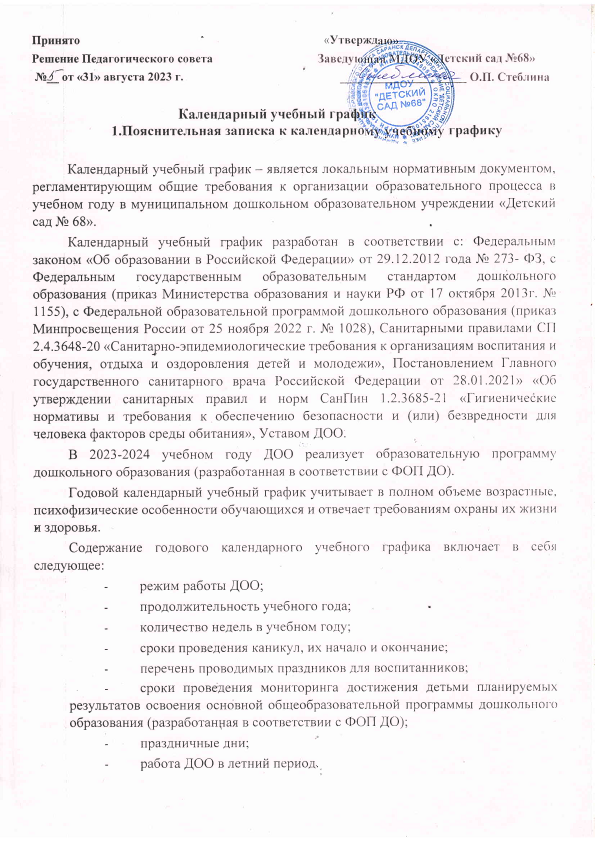 